BAŞLIKKalite Komisyon ToplantısıGÜNDEM MADDELERİGÜNDEM MADDELERİÇapraz akran değerlendirme ölçütleri hakkında ön çalışmaFakülte web sayfalarının güncellenmesi hakkındaFakülte web sayfasının İngilizcesinin kontrol edilmesi hakkındaDBölümlerde Öğrenci Danışmanlık toplantılarının gerçekleştirilmesi hakkında KAPSAM25.12.2023 tarihinde İletişim Fakültesine çapraz akran değerlendirmesi ile ilgili olarak ön değerlendirme toplantısı gerçekleştirilmiştir.Fakültemizin web sayfasında gerekli düzenlemelerin yapılmasına karar verilmiştir.Bölümlerde Öğrenci Danışmanlık toplantılarının gerçekleştirilmesi ve kanıtların Dekanlığa iletilmesi hususunda karar alınmıştır.TOPLANTI FOTOĞRAFLARI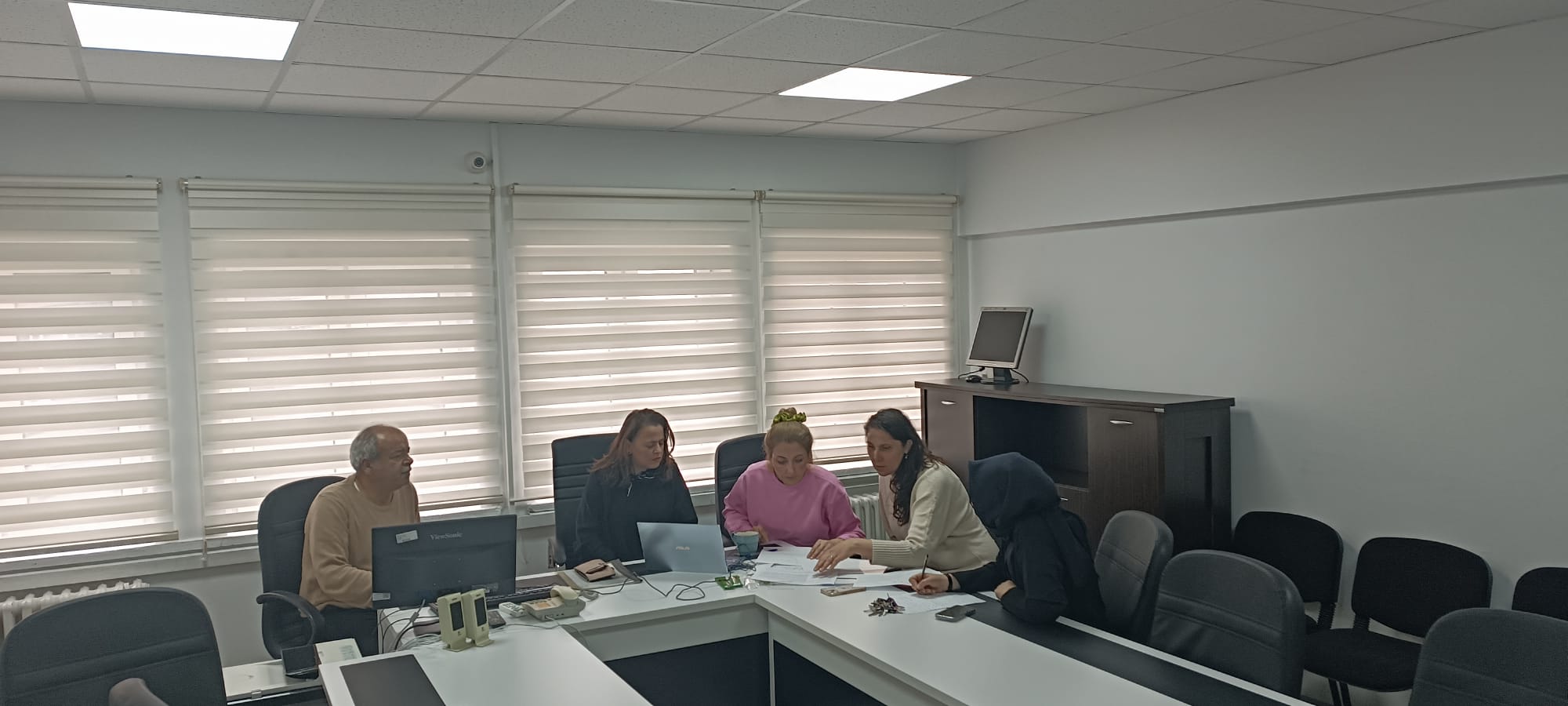 